Policy: When a patient is identified as requiring a special blood component, information should be provided to them to help ensure appropriate transfusion care should they be admitted to another healthcare facility.Purpose: To initiate and complete the special blood requirement notification letter and wallet card.Principle: A standardized card that identifies patients who have special requirements for blood components will help minimize delays in patient care and improve patient safety.  These patients should be encouraged to enroll in the MedicAlertP®P program (or an equivalent program) where their information is submitted and stored in a database that is accessible at any time by all first responders and healthcare professionals that may be involved in the care of these patients. Examples of Special blood requirements are:Irradiated componentsAntigen negative components for patients with known red blood cell (RBC) or platelet antibodiesWashed componentsHLA matched componentsPhenotype matched componentsIgA deficient componentsRh of components for Weak/Partial D TypeProcedure:
References: Hamilton Regional Laboratory Medicine Program – Special Blood Product Request FormThe Ottawa Hospital – Significant Antibody Notification Letter/CardLondon Laboratory Services Group – Blood Group/Special Needs NotificationThunder Bay Regional Health Sciences Centre – Clinically Significant Antibody Notification Letter32TMedicAlert® Canada32TRelated Documents: Special Blood Requirement Letter TemplateSpecial Blood Requirement Card TemplateSpecial Blood Requirement Irradiated Blood Patient Fact Sheet Special Blood Requirement Red Blood Cell (RBC) Antibody Patient Fact Sheet Special Blood Requirement Platelet Antibody Patient Fact Sheet (includes HLA matched)Special Blood Requirement Washed Blood Patient Fact Sheet Special Blood Requirement IgA Deficient Patient Fact Sheet Special Blood Requirement Weak or Partial D (Rh) Type Patient Fact Sheet0BManual:1BTEMPLATESection:1BTEMPLATETitle: Special Blood Requirements Notification Letter and Wallet CardSpecial Blood Requirements Notification Letter and Wallet Card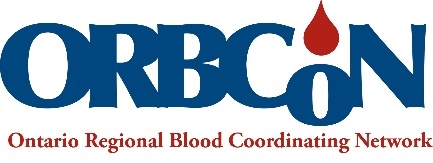 Author:Tracy Cameron/Wendy OwensTracy Cameron/Wendy OwensApproved by:ORBCoN Regional ManagersORBCoN Regional ManagersEffective Date: Jan 2021Version 3Created:Mar 2017Version 3Revised:May 2020Version 3StepProcedureRationaleIdentify patients for special blood requirementVerifies and documents request for special requirements for blood components.Document Special Blood RequirementsEnsure that the information is documented electronically (LIS) and/or manually (TM record card) in the patient’s laboratory record.Information should include:Reason for special requirementDuration of special requirement (if applicable)Name of requesting physicianFollow up testing date and resultOrigin of request and contact information if available (if not this facility)Documentation ensures patients receive appropriate components or products.Complete the Special Blood Requirements LetterUsing information in the electronic file (LIS) or manual file (TM record card), generate a letter to the patient confirming their special blood requirements. 
*Note: if they have presented a wallet card and there is no new requirement, there is no need to generate a new letter or card.Using Special Blood Requirement letter template or an institution specific generated form letter, enter the relevant patient information and select the applicable indication / reason and special requirement.Print letter. Include relevant information ‘fact’ sheets for the specific special blood requirement. Obtain a template of these information sheets on the website 32TUhttp://transfusionontario.org/en/documents/?cat=special_blood_requirementsU32T.Inform the patient of the MedicAlertP®P or other similar programs to help provide health care professionals with important health information. MedicAlertP®P or equivalent program can enhance patient safety and security in their overall health care. Information and registration forms for MedicAlertP®P can be obtained by visiting 32Thttps://www.medicalert.ca/32Tor by calling 1-800-668-1507.
Complete the Special Blood Requirement Wallet CardA Special Blood Requirement Wallet Card template is available on the website 32Thttp://transfusionontario.org/en/documents/?cat=special_blood_requirements32T. This card can be filled out electronically or manually. Supervisory reviewSupervisor - review all supporting results and special blood requirements letter, card and relevant patient fact sheet(s) are correct prior to issuing and sign and date to document review complete.Document date sentIndicate on patient’s file (LIS or TM Card) the date that the information was sent to the patient.